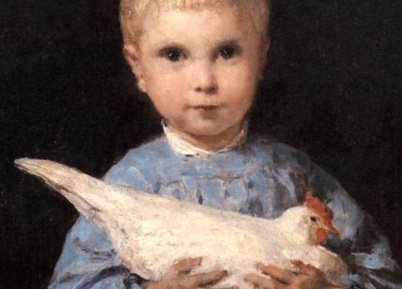 Mein AnkerMein AnkerMein AnkerWünschen Sie es ähnlich oder hübsch?Wünschen Sie es ähnlich oder hübsch?Wünschen Sie es ähnlich oder hübsch?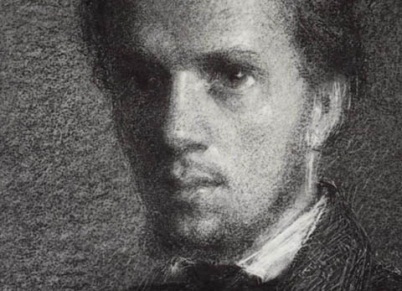 Warum wollte Albert Ankers Vater nicht, dass sein Sohn Maler wurde?Mit welchem Bild gelang ihm 1859 der Durchbruch?Wer kümmert sich heute um das Ankerhaus in Ins?Wer besitzt die grösste private Ankersammlung?Womit band Albert Anker seine Pinsel aus Marderhaar zusammen?Nenne fünf Motive, welche Albert Anker gemalt hat.Was denkst du, warum blieb Albert Anker ein Leben lang bei seinem Malstil und folgte keinem aufkommenden Trend?Was pflegte Albert Anker seine Klienten zu fragen, wenn sie ihn mit einem Porträt beauftragten?Was ist besonders am Bild «Die Länderkinder»?Wie heisst das Buch von Matthias Zschokke mit dem Ankerbild auf dem Umschlag?Wie wirkt Albert Anker auf dich? Beschreibe ihn mit mindestens fünf Stichwörtern!Was gefällt dir persönlich an den Bildern von Albert Anker? Was nicht?Welche von Albert Anker gemalten Motive verbindest du persönlich mit dem Begriff «Geborgenheit»?Warum wollte Albert Ankers Vater nicht, dass sein Sohn Maler wurde?Mit welchem Bild gelang ihm 1859 der Durchbruch?Wer kümmert sich heute um das Ankerhaus in Ins?Wer besitzt die grösste private Ankersammlung?Womit band Albert Anker seine Pinsel aus Marderhaar zusammen?Nenne fünf Motive, welche Albert Anker gemalt hat.Was denkst du, warum blieb Albert Anker ein Leben lang bei seinem Malstil und folgte keinem aufkommenden Trend?Was pflegte Albert Anker seine Klienten zu fragen, wenn sie ihn mit einem Porträt beauftragten?Was ist besonders am Bild «Die Länderkinder»?Wie heisst das Buch von Matthias Zschokke mit dem Ankerbild auf dem Umschlag?Wie wirkt Albert Anker auf dich? Beschreibe ihn mit mindestens fünf Stichwörtern!Was gefällt dir persönlich an den Bildern von Albert Anker? Was nicht?Welche von Albert Anker gemalten Motive verbindest du persönlich mit dem Begriff «Geborgenheit»?Warum wollte Albert Ankers Vater nicht, dass sein Sohn Maler wurde?Mit welchem Bild gelang ihm 1859 der Durchbruch?Wer kümmert sich heute um das Ankerhaus in Ins?Wer besitzt die grösste private Ankersammlung?Womit band Albert Anker seine Pinsel aus Marderhaar zusammen?Nenne fünf Motive, welche Albert Anker gemalt hat.Was denkst du, warum blieb Albert Anker ein Leben lang bei seinem Malstil und folgte keinem aufkommenden Trend?Was pflegte Albert Anker seine Klienten zu fragen, wenn sie ihn mit einem Porträt beauftragten?Was ist besonders am Bild «Die Länderkinder»?Wie heisst das Buch von Matthias Zschokke mit dem Ankerbild auf dem Umschlag?Wie wirkt Albert Anker auf dich? Beschreibe ihn mit mindestens fünf Stichwörtern!Was gefällt dir persönlich an den Bildern von Albert Anker? Was nicht?Welche von Albert Anker gemalten Motive verbindest du persönlich mit dem Begriff «Geborgenheit»?Warum wollte Albert Ankers Vater nicht, dass sein Sohn Maler wurde?Mit welchem Bild gelang ihm 1859 der Durchbruch?Wer kümmert sich heute um das Ankerhaus in Ins?Wer besitzt die grösste private Ankersammlung?Womit band Albert Anker seine Pinsel aus Marderhaar zusammen?Nenne fünf Motive, welche Albert Anker gemalt hat.Was denkst du, warum blieb Albert Anker ein Leben lang bei seinem Malstil und folgte keinem aufkommenden Trend?Was pflegte Albert Anker seine Klienten zu fragen, wenn sie ihn mit einem Porträt beauftragten?Was ist besonders am Bild «Die Länderkinder»?Wie heisst das Buch von Matthias Zschokke mit dem Ankerbild auf dem Umschlag?Wie wirkt Albert Anker auf dich? Beschreibe ihn mit mindestens fünf Stichwörtern!Was gefällt dir persönlich an den Bildern von Albert Anker? Was nicht?Welche von Albert Anker gemalten Motive verbindest du persönlich mit dem Begriff «Geborgenheit»?Warum wollte Albert Ankers Vater nicht, dass sein Sohn Maler wurde?Mit welchem Bild gelang ihm 1859 der Durchbruch?Wer kümmert sich heute um das Ankerhaus in Ins?Wer besitzt die grösste private Ankersammlung?Womit band Albert Anker seine Pinsel aus Marderhaar zusammen?Nenne fünf Motive, welche Albert Anker gemalt hat.Was denkst du, warum blieb Albert Anker ein Leben lang bei seinem Malstil und folgte keinem aufkommenden Trend?Was pflegte Albert Anker seine Klienten zu fragen, wenn sie ihn mit einem Porträt beauftragten?Was ist besonders am Bild «Die Länderkinder»?Wie heisst das Buch von Matthias Zschokke mit dem Ankerbild auf dem Umschlag?Wie wirkt Albert Anker auf dich? Beschreibe ihn mit mindestens fünf Stichwörtern!Was gefällt dir persönlich an den Bildern von Albert Anker? Was nicht?Welche von Albert Anker gemalten Motive verbindest du persönlich mit dem Begriff «Geborgenheit»?Warum wollte Albert Ankers Vater nicht, dass sein Sohn Maler wurde?Mit welchem Bild gelang ihm 1859 der Durchbruch?Wer kümmert sich heute um das Ankerhaus in Ins?Wer besitzt die grösste private Ankersammlung?Womit band Albert Anker seine Pinsel aus Marderhaar zusammen?Nenne fünf Motive, welche Albert Anker gemalt hat.Was denkst du, warum blieb Albert Anker ein Leben lang bei seinem Malstil und folgte keinem aufkommenden Trend?Was pflegte Albert Anker seine Klienten zu fragen, wenn sie ihn mit einem Porträt beauftragten?Was ist besonders am Bild «Die Länderkinder»?Wie heisst das Buch von Matthias Zschokke mit dem Ankerbild auf dem Umschlag?Wie wirkt Albert Anker auf dich? Beschreibe ihn mit mindestens fünf Stichwörtern!Was gefällt dir persönlich an den Bildern von Albert Anker? Was nicht?Welche von Albert Anker gemalten Motive verbindest du persönlich mit dem Begriff «Geborgenheit»?Warum wollte Albert Ankers Vater nicht, dass sein Sohn Maler wurde?Mit welchem Bild gelang ihm 1859 der Durchbruch?Wer kümmert sich heute um das Ankerhaus in Ins?Wer besitzt die grösste private Ankersammlung?Womit band Albert Anker seine Pinsel aus Marderhaar zusammen?Nenne fünf Motive, welche Albert Anker gemalt hat.Was denkst du, warum blieb Albert Anker ein Leben lang bei seinem Malstil und folgte keinem aufkommenden Trend?Was pflegte Albert Anker seine Klienten zu fragen, wenn sie ihn mit einem Porträt beauftragten?Was ist besonders am Bild «Die Länderkinder»?Wie heisst das Buch von Matthias Zschokke mit dem Ankerbild auf dem Umschlag?Wie wirkt Albert Anker auf dich? Beschreibe ihn mit mindestens fünf Stichwörtern!Was gefällt dir persönlich an den Bildern von Albert Anker? Was nicht?Welche von Albert Anker gemalten Motive verbindest du persönlich mit dem Begriff «Geborgenheit»?Warum wollte Albert Ankers Vater nicht, dass sein Sohn Maler wurde?Mit welchem Bild gelang ihm 1859 der Durchbruch?Wer kümmert sich heute um das Ankerhaus in Ins?Wer besitzt die grösste private Ankersammlung?Womit band Albert Anker seine Pinsel aus Marderhaar zusammen?Nenne fünf Motive, welche Albert Anker gemalt hat.Was denkst du, warum blieb Albert Anker ein Leben lang bei seinem Malstil und folgte keinem aufkommenden Trend?Was pflegte Albert Anker seine Klienten zu fragen, wenn sie ihn mit einem Porträt beauftragten?Was ist besonders am Bild «Die Länderkinder»?Wie heisst das Buch von Matthias Zschokke mit dem Ankerbild auf dem Umschlag?Wie wirkt Albert Anker auf dich? Beschreibe ihn mit mindestens fünf Stichwörtern!Was gefällt dir persönlich an den Bildern von Albert Anker? Was nicht?Welche von Albert Anker gemalten Motive verbindest du persönlich mit dem Begriff «Geborgenheit»?Warum wollte Albert Ankers Vater nicht, dass sein Sohn Maler wurde?Mit welchem Bild gelang ihm 1859 der Durchbruch?Wer kümmert sich heute um das Ankerhaus in Ins?Wer besitzt die grösste private Ankersammlung?Womit band Albert Anker seine Pinsel aus Marderhaar zusammen?Nenne fünf Motive, welche Albert Anker gemalt hat.Was denkst du, warum blieb Albert Anker ein Leben lang bei seinem Malstil und folgte keinem aufkommenden Trend?Was pflegte Albert Anker seine Klienten zu fragen, wenn sie ihn mit einem Porträt beauftragten?Was ist besonders am Bild «Die Länderkinder»?Wie heisst das Buch von Matthias Zschokke mit dem Ankerbild auf dem Umschlag?Wie wirkt Albert Anker auf dich? Beschreibe ihn mit mindestens fünf Stichwörtern!Was gefällt dir persönlich an den Bildern von Albert Anker? Was nicht?Welche von Albert Anker gemalten Motive verbindest du persönlich mit dem Begriff «Geborgenheit»?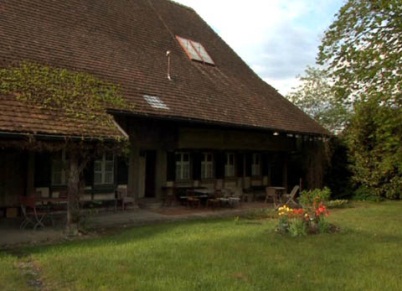 Warum wollte Albert Ankers Vater nicht, dass sein Sohn Maler wurde?Mit welchem Bild gelang ihm 1859 der Durchbruch?Wer kümmert sich heute um das Ankerhaus in Ins?Wer besitzt die grösste private Ankersammlung?Womit band Albert Anker seine Pinsel aus Marderhaar zusammen?Nenne fünf Motive, welche Albert Anker gemalt hat.Was denkst du, warum blieb Albert Anker ein Leben lang bei seinem Malstil und folgte keinem aufkommenden Trend?Was pflegte Albert Anker seine Klienten zu fragen, wenn sie ihn mit einem Porträt beauftragten?Was ist besonders am Bild «Die Länderkinder»?Wie heisst das Buch von Matthias Zschokke mit dem Ankerbild auf dem Umschlag?Wie wirkt Albert Anker auf dich? Beschreibe ihn mit mindestens fünf Stichwörtern!Was gefällt dir persönlich an den Bildern von Albert Anker? Was nicht?Welche von Albert Anker gemalten Motive verbindest du persönlich mit dem Begriff «Geborgenheit»?Warum wollte Albert Ankers Vater nicht, dass sein Sohn Maler wurde?Mit welchem Bild gelang ihm 1859 der Durchbruch?Wer kümmert sich heute um das Ankerhaus in Ins?Wer besitzt die grösste private Ankersammlung?Womit band Albert Anker seine Pinsel aus Marderhaar zusammen?Nenne fünf Motive, welche Albert Anker gemalt hat.Was denkst du, warum blieb Albert Anker ein Leben lang bei seinem Malstil und folgte keinem aufkommenden Trend?Was pflegte Albert Anker seine Klienten zu fragen, wenn sie ihn mit einem Porträt beauftragten?Was ist besonders am Bild «Die Länderkinder»?Wie heisst das Buch von Matthias Zschokke mit dem Ankerbild auf dem Umschlag?Wie wirkt Albert Anker auf dich? Beschreibe ihn mit mindestens fünf Stichwörtern!Was gefällt dir persönlich an den Bildern von Albert Anker? Was nicht?Welche von Albert Anker gemalten Motive verbindest du persönlich mit dem Begriff «Geborgenheit»?Warum wollte Albert Ankers Vater nicht, dass sein Sohn Maler wurde?Mit welchem Bild gelang ihm 1859 der Durchbruch?Wer kümmert sich heute um das Ankerhaus in Ins?Wer besitzt die grösste private Ankersammlung?Womit band Albert Anker seine Pinsel aus Marderhaar zusammen?Nenne fünf Motive, welche Albert Anker gemalt hat.Was denkst du, warum blieb Albert Anker ein Leben lang bei seinem Malstil und folgte keinem aufkommenden Trend?Was pflegte Albert Anker seine Klienten zu fragen, wenn sie ihn mit einem Porträt beauftragten?Was ist besonders am Bild «Die Länderkinder»?Wie heisst das Buch von Matthias Zschokke mit dem Ankerbild auf dem Umschlag?Wie wirkt Albert Anker auf dich? Beschreibe ihn mit mindestens fünf Stichwörtern!Was gefällt dir persönlich an den Bildern von Albert Anker? Was nicht?Welche von Albert Anker gemalten Motive verbindest du persönlich mit dem Begriff «Geborgenheit»?Warum wollte Albert Ankers Vater nicht, dass sein Sohn Maler wurde?Mit welchem Bild gelang ihm 1859 der Durchbruch?Wer kümmert sich heute um das Ankerhaus in Ins?Wer besitzt die grösste private Ankersammlung?Womit band Albert Anker seine Pinsel aus Marderhaar zusammen?Nenne fünf Motive, welche Albert Anker gemalt hat.Was denkst du, warum blieb Albert Anker ein Leben lang bei seinem Malstil und folgte keinem aufkommenden Trend?Was pflegte Albert Anker seine Klienten zu fragen, wenn sie ihn mit einem Porträt beauftragten?Was ist besonders am Bild «Die Länderkinder»?Wie heisst das Buch von Matthias Zschokke mit dem Ankerbild auf dem Umschlag?Wie wirkt Albert Anker auf dich? Beschreibe ihn mit mindestens fünf Stichwörtern!Was gefällt dir persönlich an den Bildern von Albert Anker? Was nicht?Welche von Albert Anker gemalten Motive verbindest du persönlich mit dem Begriff «Geborgenheit»?Warum wollte Albert Ankers Vater nicht, dass sein Sohn Maler wurde?Mit welchem Bild gelang ihm 1859 der Durchbruch?Wer kümmert sich heute um das Ankerhaus in Ins?Wer besitzt die grösste private Ankersammlung?Womit band Albert Anker seine Pinsel aus Marderhaar zusammen?Nenne fünf Motive, welche Albert Anker gemalt hat.Was denkst du, warum blieb Albert Anker ein Leben lang bei seinem Malstil und folgte keinem aufkommenden Trend?Was pflegte Albert Anker seine Klienten zu fragen, wenn sie ihn mit einem Porträt beauftragten?Was ist besonders am Bild «Die Länderkinder»?Wie heisst das Buch von Matthias Zschokke mit dem Ankerbild auf dem Umschlag?Wie wirkt Albert Anker auf dich? Beschreibe ihn mit mindestens fünf Stichwörtern!Was gefällt dir persönlich an den Bildern von Albert Anker? Was nicht?Welche von Albert Anker gemalten Motive verbindest du persönlich mit dem Begriff «Geborgenheit»?Warum wollte Albert Ankers Vater nicht, dass sein Sohn Maler wurde?Mit welchem Bild gelang ihm 1859 der Durchbruch?Wer kümmert sich heute um das Ankerhaus in Ins?Wer besitzt die grösste private Ankersammlung?Womit band Albert Anker seine Pinsel aus Marderhaar zusammen?Nenne fünf Motive, welche Albert Anker gemalt hat.Was denkst du, warum blieb Albert Anker ein Leben lang bei seinem Malstil und folgte keinem aufkommenden Trend?Was pflegte Albert Anker seine Klienten zu fragen, wenn sie ihn mit einem Porträt beauftragten?Was ist besonders am Bild «Die Länderkinder»?Wie heisst das Buch von Matthias Zschokke mit dem Ankerbild auf dem Umschlag?Wie wirkt Albert Anker auf dich? Beschreibe ihn mit mindestens fünf Stichwörtern!Was gefällt dir persönlich an den Bildern von Albert Anker? Was nicht?Welche von Albert Anker gemalten Motive verbindest du persönlich mit dem Begriff «Geborgenheit»?Warum wollte Albert Ankers Vater nicht, dass sein Sohn Maler wurde?Mit welchem Bild gelang ihm 1859 der Durchbruch?Wer kümmert sich heute um das Ankerhaus in Ins?Wer besitzt die grösste private Ankersammlung?Womit band Albert Anker seine Pinsel aus Marderhaar zusammen?Nenne fünf Motive, welche Albert Anker gemalt hat.Was denkst du, warum blieb Albert Anker ein Leben lang bei seinem Malstil und folgte keinem aufkommenden Trend?Was pflegte Albert Anker seine Klienten zu fragen, wenn sie ihn mit einem Porträt beauftragten?Was ist besonders am Bild «Die Länderkinder»?Wie heisst das Buch von Matthias Zschokke mit dem Ankerbild auf dem Umschlag?Wie wirkt Albert Anker auf dich? Beschreibe ihn mit mindestens fünf Stichwörtern!Was gefällt dir persönlich an den Bildern von Albert Anker? Was nicht?Welche von Albert Anker gemalten Motive verbindest du persönlich mit dem Begriff «Geborgenheit»?Warum wollte Albert Ankers Vater nicht, dass sein Sohn Maler wurde?Mit welchem Bild gelang ihm 1859 der Durchbruch?Wer kümmert sich heute um das Ankerhaus in Ins?Wer besitzt die grösste private Ankersammlung?Womit band Albert Anker seine Pinsel aus Marderhaar zusammen?Nenne fünf Motive, welche Albert Anker gemalt hat.Was denkst du, warum blieb Albert Anker ein Leben lang bei seinem Malstil und folgte keinem aufkommenden Trend?Was pflegte Albert Anker seine Klienten zu fragen, wenn sie ihn mit einem Porträt beauftragten?Was ist besonders am Bild «Die Länderkinder»?Wie heisst das Buch von Matthias Zschokke mit dem Ankerbild auf dem Umschlag?Wie wirkt Albert Anker auf dich? Beschreibe ihn mit mindestens fünf Stichwörtern!Was gefällt dir persönlich an den Bildern von Albert Anker? Was nicht?Welche von Albert Anker gemalten Motive verbindest du persönlich mit dem Begriff «Geborgenheit»?Warum wollte Albert Ankers Vater nicht, dass sein Sohn Maler wurde?Mit welchem Bild gelang ihm 1859 der Durchbruch?Wer kümmert sich heute um das Ankerhaus in Ins?Wer besitzt die grösste private Ankersammlung?Womit band Albert Anker seine Pinsel aus Marderhaar zusammen?Nenne fünf Motive, welche Albert Anker gemalt hat.Was denkst du, warum blieb Albert Anker ein Leben lang bei seinem Malstil und folgte keinem aufkommenden Trend?Was pflegte Albert Anker seine Klienten zu fragen, wenn sie ihn mit einem Porträt beauftragten?Was ist besonders am Bild «Die Länderkinder»?Wie heisst das Buch von Matthias Zschokke mit dem Ankerbild auf dem Umschlag?Wie wirkt Albert Anker auf dich? Beschreibe ihn mit mindestens fünf Stichwörtern!Was gefällt dir persönlich an den Bildern von Albert Anker? Was nicht?Welche von Albert Anker gemalten Motive verbindest du persönlich mit dem Begriff «Geborgenheit»?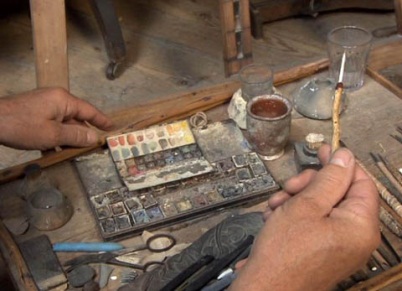 Warum wollte Albert Ankers Vater nicht, dass sein Sohn Maler wurde?Mit welchem Bild gelang ihm 1859 der Durchbruch?Wer kümmert sich heute um das Ankerhaus in Ins?Wer besitzt die grösste private Ankersammlung?Womit band Albert Anker seine Pinsel aus Marderhaar zusammen?Nenne fünf Motive, welche Albert Anker gemalt hat.Was denkst du, warum blieb Albert Anker ein Leben lang bei seinem Malstil und folgte keinem aufkommenden Trend?Was pflegte Albert Anker seine Klienten zu fragen, wenn sie ihn mit einem Porträt beauftragten?Was ist besonders am Bild «Die Länderkinder»?Wie heisst das Buch von Matthias Zschokke mit dem Ankerbild auf dem Umschlag?Wie wirkt Albert Anker auf dich? Beschreibe ihn mit mindestens fünf Stichwörtern!Was gefällt dir persönlich an den Bildern von Albert Anker? Was nicht?Welche von Albert Anker gemalten Motive verbindest du persönlich mit dem Begriff «Geborgenheit»?Warum wollte Albert Ankers Vater nicht, dass sein Sohn Maler wurde?Mit welchem Bild gelang ihm 1859 der Durchbruch?Wer kümmert sich heute um das Ankerhaus in Ins?Wer besitzt die grösste private Ankersammlung?Womit band Albert Anker seine Pinsel aus Marderhaar zusammen?Nenne fünf Motive, welche Albert Anker gemalt hat.Was denkst du, warum blieb Albert Anker ein Leben lang bei seinem Malstil und folgte keinem aufkommenden Trend?Was pflegte Albert Anker seine Klienten zu fragen, wenn sie ihn mit einem Porträt beauftragten?Was ist besonders am Bild «Die Länderkinder»?Wie heisst das Buch von Matthias Zschokke mit dem Ankerbild auf dem Umschlag?Wie wirkt Albert Anker auf dich? Beschreibe ihn mit mindestens fünf Stichwörtern!Was gefällt dir persönlich an den Bildern von Albert Anker? Was nicht?Welche von Albert Anker gemalten Motive verbindest du persönlich mit dem Begriff «Geborgenheit»?Warum wollte Albert Ankers Vater nicht, dass sein Sohn Maler wurde?Mit welchem Bild gelang ihm 1859 der Durchbruch?Wer kümmert sich heute um das Ankerhaus in Ins?Wer besitzt die grösste private Ankersammlung?Womit band Albert Anker seine Pinsel aus Marderhaar zusammen?Nenne fünf Motive, welche Albert Anker gemalt hat.Was denkst du, warum blieb Albert Anker ein Leben lang bei seinem Malstil und folgte keinem aufkommenden Trend?Was pflegte Albert Anker seine Klienten zu fragen, wenn sie ihn mit einem Porträt beauftragten?Was ist besonders am Bild «Die Länderkinder»?Wie heisst das Buch von Matthias Zschokke mit dem Ankerbild auf dem Umschlag?Wie wirkt Albert Anker auf dich? Beschreibe ihn mit mindestens fünf Stichwörtern!Was gefällt dir persönlich an den Bildern von Albert Anker? Was nicht?Welche von Albert Anker gemalten Motive verbindest du persönlich mit dem Begriff «Geborgenheit»?Warum wollte Albert Ankers Vater nicht, dass sein Sohn Maler wurde?Mit welchem Bild gelang ihm 1859 der Durchbruch?Wer kümmert sich heute um das Ankerhaus in Ins?Wer besitzt die grösste private Ankersammlung?Womit band Albert Anker seine Pinsel aus Marderhaar zusammen?Nenne fünf Motive, welche Albert Anker gemalt hat.Was denkst du, warum blieb Albert Anker ein Leben lang bei seinem Malstil und folgte keinem aufkommenden Trend?Was pflegte Albert Anker seine Klienten zu fragen, wenn sie ihn mit einem Porträt beauftragten?Was ist besonders am Bild «Die Länderkinder»?Wie heisst das Buch von Matthias Zschokke mit dem Ankerbild auf dem Umschlag?Wie wirkt Albert Anker auf dich? Beschreibe ihn mit mindestens fünf Stichwörtern!Was gefällt dir persönlich an den Bildern von Albert Anker? Was nicht?Welche von Albert Anker gemalten Motive verbindest du persönlich mit dem Begriff «Geborgenheit»?Warum wollte Albert Ankers Vater nicht, dass sein Sohn Maler wurde?Mit welchem Bild gelang ihm 1859 der Durchbruch?Wer kümmert sich heute um das Ankerhaus in Ins?Wer besitzt die grösste private Ankersammlung?Womit band Albert Anker seine Pinsel aus Marderhaar zusammen?Nenne fünf Motive, welche Albert Anker gemalt hat.Was denkst du, warum blieb Albert Anker ein Leben lang bei seinem Malstil und folgte keinem aufkommenden Trend?Was pflegte Albert Anker seine Klienten zu fragen, wenn sie ihn mit einem Porträt beauftragten?Was ist besonders am Bild «Die Länderkinder»?Wie heisst das Buch von Matthias Zschokke mit dem Ankerbild auf dem Umschlag?Wie wirkt Albert Anker auf dich? Beschreibe ihn mit mindestens fünf Stichwörtern!Was gefällt dir persönlich an den Bildern von Albert Anker? Was nicht?Welche von Albert Anker gemalten Motive verbindest du persönlich mit dem Begriff «Geborgenheit»?Warum wollte Albert Ankers Vater nicht, dass sein Sohn Maler wurde?Mit welchem Bild gelang ihm 1859 der Durchbruch?Wer kümmert sich heute um das Ankerhaus in Ins?Wer besitzt die grösste private Ankersammlung?Womit band Albert Anker seine Pinsel aus Marderhaar zusammen?Nenne fünf Motive, welche Albert Anker gemalt hat.Was denkst du, warum blieb Albert Anker ein Leben lang bei seinem Malstil und folgte keinem aufkommenden Trend?Was pflegte Albert Anker seine Klienten zu fragen, wenn sie ihn mit einem Porträt beauftragten?Was ist besonders am Bild «Die Länderkinder»?Wie heisst das Buch von Matthias Zschokke mit dem Ankerbild auf dem Umschlag?Wie wirkt Albert Anker auf dich? Beschreibe ihn mit mindestens fünf Stichwörtern!Was gefällt dir persönlich an den Bildern von Albert Anker? Was nicht?Welche von Albert Anker gemalten Motive verbindest du persönlich mit dem Begriff «Geborgenheit»?Warum wollte Albert Ankers Vater nicht, dass sein Sohn Maler wurde?Mit welchem Bild gelang ihm 1859 der Durchbruch?Wer kümmert sich heute um das Ankerhaus in Ins?Wer besitzt die grösste private Ankersammlung?Womit band Albert Anker seine Pinsel aus Marderhaar zusammen?Nenne fünf Motive, welche Albert Anker gemalt hat.Was denkst du, warum blieb Albert Anker ein Leben lang bei seinem Malstil und folgte keinem aufkommenden Trend?Was pflegte Albert Anker seine Klienten zu fragen, wenn sie ihn mit einem Porträt beauftragten?Was ist besonders am Bild «Die Länderkinder»?Wie heisst das Buch von Matthias Zschokke mit dem Ankerbild auf dem Umschlag?Wie wirkt Albert Anker auf dich? Beschreibe ihn mit mindestens fünf Stichwörtern!Was gefällt dir persönlich an den Bildern von Albert Anker? Was nicht?Welche von Albert Anker gemalten Motive verbindest du persönlich mit dem Begriff «Geborgenheit»?Warum wollte Albert Ankers Vater nicht, dass sein Sohn Maler wurde?Mit welchem Bild gelang ihm 1859 der Durchbruch?Wer kümmert sich heute um das Ankerhaus in Ins?Wer besitzt die grösste private Ankersammlung?Womit band Albert Anker seine Pinsel aus Marderhaar zusammen?Nenne fünf Motive, welche Albert Anker gemalt hat.Was denkst du, warum blieb Albert Anker ein Leben lang bei seinem Malstil und folgte keinem aufkommenden Trend?Was pflegte Albert Anker seine Klienten zu fragen, wenn sie ihn mit einem Porträt beauftragten?Was ist besonders am Bild «Die Länderkinder»?Wie heisst das Buch von Matthias Zschokke mit dem Ankerbild auf dem Umschlag?Wie wirkt Albert Anker auf dich? Beschreibe ihn mit mindestens fünf Stichwörtern!Was gefällt dir persönlich an den Bildern von Albert Anker? Was nicht?Welche von Albert Anker gemalten Motive verbindest du persönlich mit dem Begriff «Geborgenheit»?Warum wollte Albert Ankers Vater nicht, dass sein Sohn Maler wurde?Mit welchem Bild gelang ihm 1859 der Durchbruch?Wer kümmert sich heute um das Ankerhaus in Ins?Wer besitzt die grösste private Ankersammlung?Womit band Albert Anker seine Pinsel aus Marderhaar zusammen?Nenne fünf Motive, welche Albert Anker gemalt hat.Was denkst du, warum blieb Albert Anker ein Leben lang bei seinem Malstil und folgte keinem aufkommenden Trend?Was pflegte Albert Anker seine Klienten zu fragen, wenn sie ihn mit einem Porträt beauftragten?Was ist besonders am Bild «Die Länderkinder»?Wie heisst das Buch von Matthias Zschokke mit dem Ankerbild auf dem Umschlag?Wie wirkt Albert Anker auf dich? Beschreibe ihn mit mindestens fünf Stichwörtern!Was gefällt dir persönlich an den Bildern von Albert Anker? Was nicht?Welche von Albert Anker gemalten Motive verbindest du persönlich mit dem Begriff «Geborgenheit»?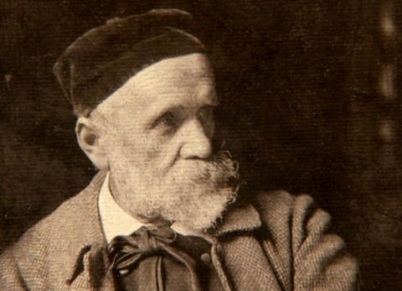 Warum wollte Albert Ankers Vater nicht, dass sein Sohn Maler wurde?Mit welchem Bild gelang ihm 1859 der Durchbruch?Wer kümmert sich heute um das Ankerhaus in Ins?Wer besitzt die grösste private Ankersammlung?Womit band Albert Anker seine Pinsel aus Marderhaar zusammen?Nenne fünf Motive, welche Albert Anker gemalt hat.Was denkst du, warum blieb Albert Anker ein Leben lang bei seinem Malstil und folgte keinem aufkommenden Trend?Was pflegte Albert Anker seine Klienten zu fragen, wenn sie ihn mit einem Porträt beauftragten?Was ist besonders am Bild «Die Länderkinder»?Wie heisst das Buch von Matthias Zschokke mit dem Ankerbild auf dem Umschlag?Wie wirkt Albert Anker auf dich? Beschreibe ihn mit mindestens fünf Stichwörtern!Was gefällt dir persönlich an den Bildern von Albert Anker? Was nicht?Welche von Albert Anker gemalten Motive verbindest du persönlich mit dem Begriff «Geborgenheit»?Warum wollte Albert Ankers Vater nicht, dass sein Sohn Maler wurde?Mit welchem Bild gelang ihm 1859 der Durchbruch?Wer kümmert sich heute um das Ankerhaus in Ins?Wer besitzt die grösste private Ankersammlung?Womit band Albert Anker seine Pinsel aus Marderhaar zusammen?Nenne fünf Motive, welche Albert Anker gemalt hat.Was denkst du, warum blieb Albert Anker ein Leben lang bei seinem Malstil und folgte keinem aufkommenden Trend?Was pflegte Albert Anker seine Klienten zu fragen, wenn sie ihn mit einem Porträt beauftragten?Was ist besonders am Bild «Die Länderkinder»?Wie heisst das Buch von Matthias Zschokke mit dem Ankerbild auf dem Umschlag?Wie wirkt Albert Anker auf dich? Beschreibe ihn mit mindestens fünf Stichwörtern!Was gefällt dir persönlich an den Bildern von Albert Anker? Was nicht?Welche von Albert Anker gemalten Motive verbindest du persönlich mit dem Begriff «Geborgenheit»?Warum wollte Albert Ankers Vater nicht, dass sein Sohn Maler wurde?Mit welchem Bild gelang ihm 1859 der Durchbruch?Wer kümmert sich heute um das Ankerhaus in Ins?Wer besitzt die grösste private Ankersammlung?Womit band Albert Anker seine Pinsel aus Marderhaar zusammen?Nenne fünf Motive, welche Albert Anker gemalt hat.Was denkst du, warum blieb Albert Anker ein Leben lang bei seinem Malstil und folgte keinem aufkommenden Trend?Was pflegte Albert Anker seine Klienten zu fragen, wenn sie ihn mit einem Porträt beauftragten?Was ist besonders am Bild «Die Länderkinder»?Wie heisst das Buch von Matthias Zschokke mit dem Ankerbild auf dem Umschlag?Wie wirkt Albert Anker auf dich? Beschreibe ihn mit mindestens fünf Stichwörtern!Was gefällt dir persönlich an den Bildern von Albert Anker? Was nicht?Welche von Albert Anker gemalten Motive verbindest du persönlich mit dem Begriff «Geborgenheit»?Warum wollte Albert Ankers Vater nicht, dass sein Sohn Maler wurde?Mit welchem Bild gelang ihm 1859 der Durchbruch?Wer kümmert sich heute um das Ankerhaus in Ins?Wer besitzt die grösste private Ankersammlung?Womit band Albert Anker seine Pinsel aus Marderhaar zusammen?Nenne fünf Motive, welche Albert Anker gemalt hat.Was denkst du, warum blieb Albert Anker ein Leben lang bei seinem Malstil und folgte keinem aufkommenden Trend?Was pflegte Albert Anker seine Klienten zu fragen, wenn sie ihn mit einem Porträt beauftragten?Was ist besonders am Bild «Die Länderkinder»?Wie heisst das Buch von Matthias Zschokke mit dem Ankerbild auf dem Umschlag?Wie wirkt Albert Anker auf dich? Beschreibe ihn mit mindestens fünf Stichwörtern!Was gefällt dir persönlich an den Bildern von Albert Anker? Was nicht?Welche von Albert Anker gemalten Motive verbindest du persönlich mit dem Begriff «Geborgenheit»?Warum wollte Albert Ankers Vater nicht, dass sein Sohn Maler wurde?Mit welchem Bild gelang ihm 1859 der Durchbruch?Wer kümmert sich heute um das Ankerhaus in Ins?Wer besitzt die grösste private Ankersammlung?Womit band Albert Anker seine Pinsel aus Marderhaar zusammen?Nenne fünf Motive, welche Albert Anker gemalt hat.Was denkst du, warum blieb Albert Anker ein Leben lang bei seinem Malstil und folgte keinem aufkommenden Trend?Was pflegte Albert Anker seine Klienten zu fragen, wenn sie ihn mit einem Porträt beauftragten?Was ist besonders am Bild «Die Länderkinder»?Wie heisst das Buch von Matthias Zschokke mit dem Ankerbild auf dem Umschlag?Wie wirkt Albert Anker auf dich? Beschreibe ihn mit mindestens fünf Stichwörtern!Was gefällt dir persönlich an den Bildern von Albert Anker? Was nicht?Welche von Albert Anker gemalten Motive verbindest du persönlich mit dem Begriff «Geborgenheit»?Warum wollte Albert Ankers Vater nicht, dass sein Sohn Maler wurde?Mit welchem Bild gelang ihm 1859 der Durchbruch?Wer kümmert sich heute um das Ankerhaus in Ins?Wer besitzt die grösste private Ankersammlung?Womit band Albert Anker seine Pinsel aus Marderhaar zusammen?Nenne fünf Motive, welche Albert Anker gemalt hat.Was denkst du, warum blieb Albert Anker ein Leben lang bei seinem Malstil und folgte keinem aufkommenden Trend?Was pflegte Albert Anker seine Klienten zu fragen, wenn sie ihn mit einem Porträt beauftragten?Was ist besonders am Bild «Die Länderkinder»?Wie heisst das Buch von Matthias Zschokke mit dem Ankerbild auf dem Umschlag?Wie wirkt Albert Anker auf dich? Beschreibe ihn mit mindestens fünf Stichwörtern!Was gefällt dir persönlich an den Bildern von Albert Anker? Was nicht?Welche von Albert Anker gemalten Motive verbindest du persönlich mit dem Begriff «Geborgenheit»?Warum wollte Albert Ankers Vater nicht, dass sein Sohn Maler wurde?Mit welchem Bild gelang ihm 1859 der Durchbruch?Wer kümmert sich heute um das Ankerhaus in Ins?Wer besitzt die grösste private Ankersammlung?Womit band Albert Anker seine Pinsel aus Marderhaar zusammen?Nenne fünf Motive, welche Albert Anker gemalt hat.Was denkst du, warum blieb Albert Anker ein Leben lang bei seinem Malstil und folgte keinem aufkommenden Trend?Was pflegte Albert Anker seine Klienten zu fragen, wenn sie ihn mit einem Porträt beauftragten?Was ist besonders am Bild «Die Länderkinder»?Wie heisst das Buch von Matthias Zschokke mit dem Ankerbild auf dem Umschlag?Wie wirkt Albert Anker auf dich? Beschreibe ihn mit mindestens fünf Stichwörtern!Was gefällt dir persönlich an den Bildern von Albert Anker? Was nicht?Welche von Albert Anker gemalten Motive verbindest du persönlich mit dem Begriff «Geborgenheit»?Warum wollte Albert Ankers Vater nicht, dass sein Sohn Maler wurde?Mit welchem Bild gelang ihm 1859 der Durchbruch?Wer kümmert sich heute um das Ankerhaus in Ins?Wer besitzt die grösste private Ankersammlung?Womit band Albert Anker seine Pinsel aus Marderhaar zusammen?Nenne fünf Motive, welche Albert Anker gemalt hat.Was denkst du, warum blieb Albert Anker ein Leben lang bei seinem Malstil und folgte keinem aufkommenden Trend?Was pflegte Albert Anker seine Klienten zu fragen, wenn sie ihn mit einem Porträt beauftragten?Was ist besonders am Bild «Die Länderkinder»?Wie heisst das Buch von Matthias Zschokke mit dem Ankerbild auf dem Umschlag?Wie wirkt Albert Anker auf dich? Beschreibe ihn mit mindestens fünf Stichwörtern!Was gefällt dir persönlich an den Bildern von Albert Anker? Was nicht?Welche von Albert Anker gemalten Motive verbindest du persönlich mit dem Begriff «Geborgenheit»?Warum wollte Albert Ankers Vater nicht, dass sein Sohn Maler wurde?Mit welchem Bild gelang ihm 1859 der Durchbruch?Wer kümmert sich heute um das Ankerhaus in Ins?Wer besitzt die grösste private Ankersammlung?Womit band Albert Anker seine Pinsel aus Marderhaar zusammen?Nenne fünf Motive, welche Albert Anker gemalt hat.Was denkst du, warum blieb Albert Anker ein Leben lang bei seinem Malstil und folgte keinem aufkommenden Trend?Was pflegte Albert Anker seine Klienten zu fragen, wenn sie ihn mit einem Porträt beauftragten?Was ist besonders am Bild «Die Länderkinder»?Wie heisst das Buch von Matthias Zschokke mit dem Ankerbild auf dem Umschlag?Wie wirkt Albert Anker auf dich? Beschreibe ihn mit mindestens fünf Stichwörtern!Was gefällt dir persönlich an den Bildern von Albert Anker? Was nicht?Welche von Albert Anker gemalten Motive verbindest du persönlich mit dem Begriff «Geborgenheit»?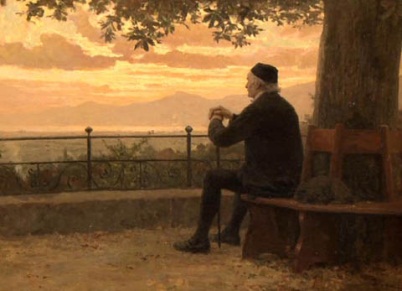 Warum wollte Albert Ankers Vater nicht, dass sein Sohn Maler wurde?Mit welchem Bild gelang ihm 1859 der Durchbruch?Wer kümmert sich heute um das Ankerhaus in Ins?Wer besitzt die grösste private Ankersammlung?Womit band Albert Anker seine Pinsel aus Marderhaar zusammen?Nenne fünf Motive, welche Albert Anker gemalt hat.Was denkst du, warum blieb Albert Anker ein Leben lang bei seinem Malstil und folgte keinem aufkommenden Trend?Was pflegte Albert Anker seine Klienten zu fragen, wenn sie ihn mit einem Porträt beauftragten?Was ist besonders am Bild «Die Länderkinder»?Wie heisst das Buch von Matthias Zschokke mit dem Ankerbild auf dem Umschlag?Wie wirkt Albert Anker auf dich? Beschreibe ihn mit mindestens fünf Stichwörtern!Was gefällt dir persönlich an den Bildern von Albert Anker? Was nicht?Welche von Albert Anker gemalten Motive verbindest du persönlich mit dem Begriff «Geborgenheit»?Warum wollte Albert Ankers Vater nicht, dass sein Sohn Maler wurde?Mit welchem Bild gelang ihm 1859 der Durchbruch?Wer kümmert sich heute um das Ankerhaus in Ins?Wer besitzt die grösste private Ankersammlung?Womit band Albert Anker seine Pinsel aus Marderhaar zusammen?Nenne fünf Motive, welche Albert Anker gemalt hat.Was denkst du, warum blieb Albert Anker ein Leben lang bei seinem Malstil und folgte keinem aufkommenden Trend?Was pflegte Albert Anker seine Klienten zu fragen, wenn sie ihn mit einem Porträt beauftragten?Was ist besonders am Bild «Die Länderkinder»?Wie heisst das Buch von Matthias Zschokke mit dem Ankerbild auf dem Umschlag?Wie wirkt Albert Anker auf dich? Beschreibe ihn mit mindestens fünf Stichwörtern!Was gefällt dir persönlich an den Bildern von Albert Anker? Was nicht?Welche von Albert Anker gemalten Motive verbindest du persönlich mit dem Begriff «Geborgenheit»?Warum wollte Albert Ankers Vater nicht, dass sein Sohn Maler wurde?Mit welchem Bild gelang ihm 1859 der Durchbruch?Wer kümmert sich heute um das Ankerhaus in Ins?Wer besitzt die grösste private Ankersammlung?Womit band Albert Anker seine Pinsel aus Marderhaar zusammen?Nenne fünf Motive, welche Albert Anker gemalt hat.Was denkst du, warum blieb Albert Anker ein Leben lang bei seinem Malstil und folgte keinem aufkommenden Trend?Was pflegte Albert Anker seine Klienten zu fragen, wenn sie ihn mit einem Porträt beauftragten?Was ist besonders am Bild «Die Länderkinder»?Wie heisst das Buch von Matthias Zschokke mit dem Ankerbild auf dem Umschlag?Wie wirkt Albert Anker auf dich? Beschreibe ihn mit mindestens fünf Stichwörtern!Was gefällt dir persönlich an den Bildern von Albert Anker? Was nicht?Welche von Albert Anker gemalten Motive verbindest du persönlich mit dem Begriff «Geborgenheit»?Warum wollte Albert Ankers Vater nicht, dass sein Sohn Maler wurde?Mit welchem Bild gelang ihm 1859 der Durchbruch?Wer kümmert sich heute um das Ankerhaus in Ins?Wer besitzt die grösste private Ankersammlung?Womit band Albert Anker seine Pinsel aus Marderhaar zusammen?Nenne fünf Motive, welche Albert Anker gemalt hat.Was denkst du, warum blieb Albert Anker ein Leben lang bei seinem Malstil und folgte keinem aufkommenden Trend?Was pflegte Albert Anker seine Klienten zu fragen, wenn sie ihn mit einem Porträt beauftragten?Was ist besonders am Bild «Die Länderkinder»?Wie heisst das Buch von Matthias Zschokke mit dem Ankerbild auf dem Umschlag?Wie wirkt Albert Anker auf dich? Beschreibe ihn mit mindestens fünf Stichwörtern!Was gefällt dir persönlich an den Bildern von Albert Anker? Was nicht?Welche von Albert Anker gemalten Motive verbindest du persönlich mit dem Begriff «Geborgenheit»?Warum wollte Albert Ankers Vater nicht, dass sein Sohn Maler wurde?Mit welchem Bild gelang ihm 1859 der Durchbruch?Wer kümmert sich heute um das Ankerhaus in Ins?Wer besitzt die grösste private Ankersammlung?Womit band Albert Anker seine Pinsel aus Marderhaar zusammen?Nenne fünf Motive, welche Albert Anker gemalt hat.Was denkst du, warum blieb Albert Anker ein Leben lang bei seinem Malstil und folgte keinem aufkommenden Trend?Was pflegte Albert Anker seine Klienten zu fragen, wenn sie ihn mit einem Porträt beauftragten?Was ist besonders am Bild «Die Länderkinder»?Wie heisst das Buch von Matthias Zschokke mit dem Ankerbild auf dem Umschlag?Wie wirkt Albert Anker auf dich? Beschreibe ihn mit mindestens fünf Stichwörtern!Was gefällt dir persönlich an den Bildern von Albert Anker? Was nicht?Welche von Albert Anker gemalten Motive verbindest du persönlich mit dem Begriff «Geborgenheit»?Warum wollte Albert Ankers Vater nicht, dass sein Sohn Maler wurde?Mit welchem Bild gelang ihm 1859 der Durchbruch?Wer kümmert sich heute um das Ankerhaus in Ins?Wer besitzt die grösste private Ankersammlung?Womit band Albert Anker seine Pinsel aus Marderhaar zusammen?Nenne fünf Motive, welche Albert Anker gemalt hat.Was denkst du, warum blieb Albert Anker ein Leben lang bei seinem Malstil und folgte keinem aufkommenden Trend?Was pflegte Albert Anker seine Klienten zu fragen, wenn sie ihn mit einem Porträt beauftragten?Was ist besonders am Bild «Die Länderkinder»?Wie heisst das Buch von Matthias Zschokke mit dem Ankerbild auf dem Umschlag?Wie wirkt Albert Anker auf dich? Beschreibe ihn mit mindestens fünf Stichwörtern!Was gefällt dir persönlich an den Bildern von Albert Anker? Was nicht?Welche von Albert Anker gemalten Motive verbindest du persönlich mit dem Begriff «Geborgenheit»?Warum wollte Albert Ankers Vater nicht, dass sein Sohn Maler wurde?Mit welchem Bild gelang ihm 1859 der Durchbruch?Wer kümmert sich heute um das Ankerhaus in Ins?Wer besitzt die grösste private Ankersammlung?Womit band Albert Anker seine Pinsel aus Marderhaar zusammen?Nenne fünf Motive, welche Albert Anker gemalt hat.Was denkst du, warum blieb Albert Anker ein Leben lang bei seinem Malstil und folgte keinem aufkommenden Trend?Was pflegte Albert Anker seine Klienten zu fragen, wenn sie ihn mit einem Porträt beauftragten?Was ist besonders am Bild «Die Länderkinder»?Wie heisst das Buch von Matthias Zschokke mit dem Ankerbild auf dem Umschlag?Wie wirkt Albert Anker auf dich? Beschreibe ihn mit mindestens fünf Stichwörtern!Was gefällt dir persönlich an den Bildern von Albert Anker? Was nicht?Welche von Albert Anker gemalten Motive verbindest du persönlich mit dem Begriff «Geborgenheit»?Warum wollte Albert Ankers Vater nicht, dass sein Sohn Maler wurde?Mit welchem Bild gelang ihm 1859 der Durchbruch?Wer kümmert sich heute um das Ankerhaus in Ins?Wer besitzt die grösste private Ankersammlung?Womit band Albert Anker seine Pinsel aus Marderhaar zusammen?Nenne fünf Motive, welche Albert Anker gemalt hat.Was denkst du, warum blieb Albert Anker ein Leben lang bei seinem Malstil und folgte keinem aufkommenden Trend?Was pflegte Albert Anker seine Klienten zu fragen, wenn sie ihn mit einem Porträt beauftragten?Was ist besonders am Bild «Die Länderkinder»?Wie heisst das Buch von Matthias Zschokke mit dem Ankerbild auf dem Umschlag?Wie wirkt Albert Anker auf dich? Beschreibe ihn mit mindestens fünf Stichwörtern!Was gefällt dir persönlich an den Bildern von Albert Anker? Was nicht?Welche von Albert Anker gemalten Motive verbindest du persönlich mit dem Begriff «Geborgenheit»?